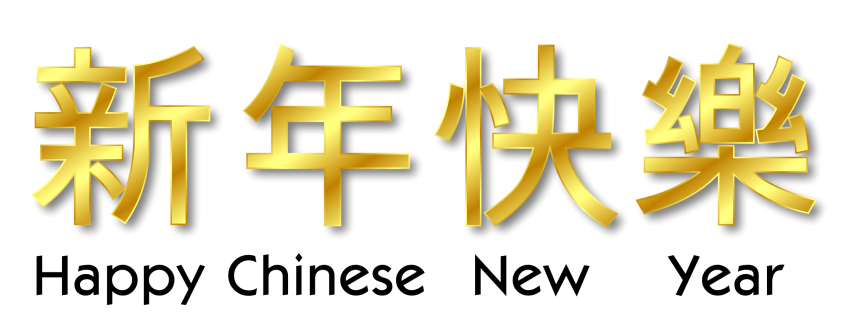 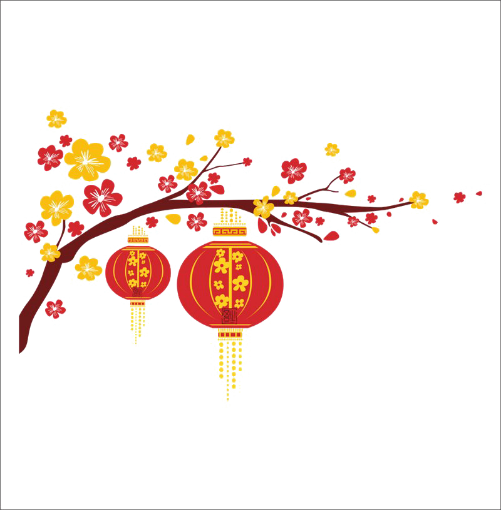 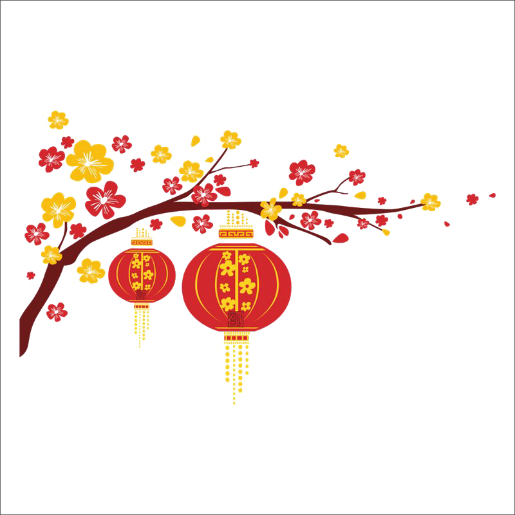 Listen and Put the pictures in the correct places in the sentences. https://english-portal.com.ua/worksheet/Happy_Chinese_New_Year#topadvThere are three pictures you do not need. Soon it will be Chinese New Year. We’re cleaning our 1……… and putting 2……. everywhere. We set off 3……. to scare away any bad spirits and to welcome the New Year. It’s the first day and I’m wearing new 4……. for the new and good things to come. My brother and I are each given an 5…… with 6……. inside. The envelopes are red – a colour of luck. Today, our family and friends bring 7……. and 8……….. We sit down and enjoy a great feast. We watch the amazing lion and 9…….. dances. On the last day of the festival we hang up the 10…….. outside and wish for good luck in our special New Year. 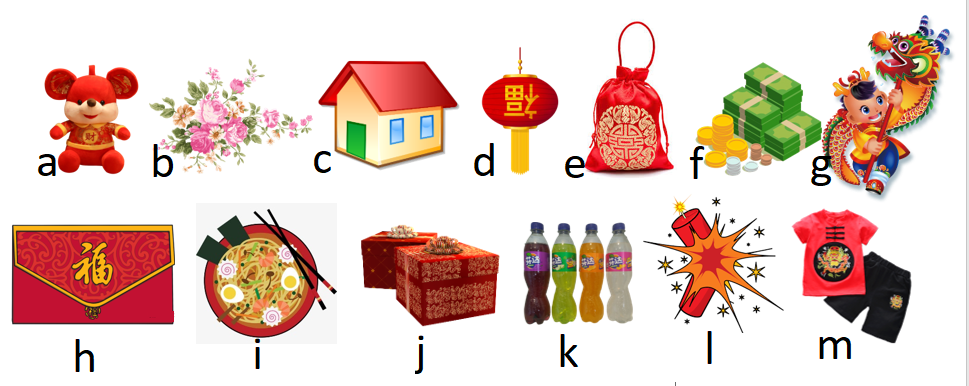 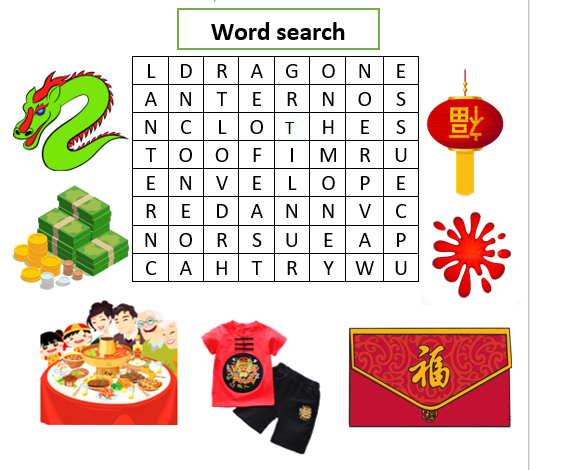 AnswersListen and Put the pictures in the correct places in the sentences. CBLMHFIKGDMatch CEFHGBAD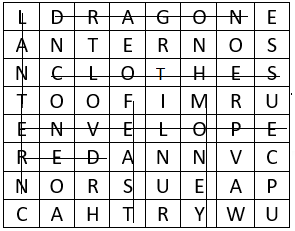 1.Clean the a. lanterns 2. Set offb. amazing dances 3. Scare awayc. house4. Red d. luck 5. Enjoy a e. firecrackers 6. Watch f. bad spirits7. Hang upg. a great feast8. Good h. envelope 